Тема «Решение задач на применение правила Ленца»Решите задачи по теме.задания сдать 18.05.20 на эл. адрес ris-alena@mail.ru или Viber, WhatsApphttps://www.youtube.com/watch?v=FAqvdIPttjoКак взаимодействуют два параллельных проводника, если электрический ток в них протекает в одном направлении:А) сила взаимодействия равна нулю; Б) проводники притягиваются;В) проводники отталкиваются; Г) проводники поворачиваются в одном направлении.В каком случае вокруг движущегося электрона возникает магнитное поле?1) электрон движется равномерно и прямолинейно; 2) электрон движется равномерно;3) электрон движется равноускорено. А) 1,2 и 3; Б) 1 и 3; В) 1 и 2; Г) такого случая нет.3. Какая физическая величина имеет единицу 1 Тесла?А) магнитный поток; Б) магнитная индукция; В) индуктивность.4. Поток магнитной индукции через поверхность площадью S определяется по формуле:А) BS; Б) BStga; В) ; 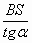 Г) BScosa.5. Замкнутый контур площадью S повернули на 60 ? в однородном магнитном поле индукцией В. При этом магнитный поток, пронизывающий этот контур:А) увеличился в 2 раза; Б) уменьшился в 2 раза; В) не изменился.6. В замкнутом контуре площадью S, находящемся в однородном магнитном поле увеличили силу тока в 3 раза. Магнитный поток, пронизывающий этот контур, при этом:А) уменьшился в 3 раза; Б) увеличился в 3 раза; В) не изменился.7. В однородном магнитном поле индукцией 1 Тл перпендикулярно ему расположены два замкнутых контура площадью 10 и 20 см2 соответственно. Магнитный поток, пронизывающий первый контур, по сравнению с магнитным потоком, пронизывающим второй контур:А) в 2 раза больше; Б) в два раза меньше; В) одинаков по значению.Ответьте на вопросы: что такое электрический ток?каковы условия его существования?